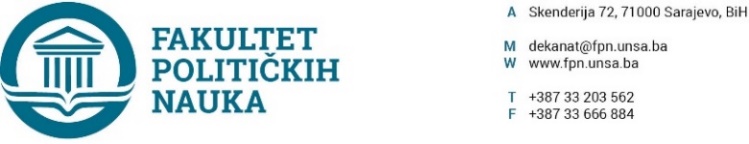 SLUŽBENA ZABILJEŠKAO održanoj šestoj vanrednoj elektronskoj sjednici Vijeća Fakulteta političkih nauka Univerziteta u SarajevuDana 15.09.2020. godine Fakultet političkih nauka Univerziteta u Sarajevu održao je šestu vanrednu elektronsku sjednicu Vijeća Fakulteta. Vijeće Fakulteta je na elektronskoj sjednici održanoj 15.09.2020. godine usvojilo Dnevni red kako slijedi: 1.	Usvajanje službenih zabilješki sa prethodnih sjednica Vijeća fakulteta (07.07.2020; 13.07.2020. i 24.07.2020. godine);2.	Usvajanje Odluke o produženju roka sticanja naučnog stepena doktora nauka i obavezi obnove upisa godine;3.	Usvajanje Odluke o produženju roka sticanja naučnog stepena magistra (4+1) i obavezi obnove upisa godine;4.	Usvajanje Odluke o imenovanju Komisije za preuzimanje obaveza na predmetu Geografija sa topografijom;5.	Usvajanje Odluke o imenovanju Komisije za preuzimanje obaveza odsutnog nastavnika;6.	Usvajanje Zaključaka Komisije za provođenje postupka ekvivalencije;7.	Usvajanje prijedloga tema, mentora i sastava komisija na II ciklusu studija (3+2);8.	Usvajanje izvještaja o ocjeni završnih radova na drugom ciklusu studija (3+2 i 4+1);9.	Naučni magisterij i doktorski studij - treći ciklus studija;10.	Tekuća pitanjaZa prijedlog Odluke ''ZA'' je glasao  41 član Vijeća Fakulteta političkih nauka Univerziteta u Sarajevu.Sastavni dio Službene zabilješke čini usvojena Odluka Vijeća fakulteta sa šeste elektronske sjednice 15.09.2020. godine, materijali uz Odluku  kao i stručno mišljenje sekretara Fakulteta.Službenu zabilješku sačinila: __________________________                                                                                                                                               Aida Sarajlić Ovčina, MASlužbena zabilješka sačinjena dana 15.09.2020. godine na Fakultetu političkih nauka Univerziteta u Sarajevu.